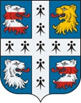 МЕСТНАЯ АДМИНИСТРАЦИЯМУНИЦИПАЛЬНОГО ОБРАЗОВАНИЯНИЗИНСКОЕ СЕЛЬСКОЕ ПОСЕЛЕНИЕМУНИЦИПАЛЬНОГО ОБРАЗОВАНИЯЛОМОНОСОВСКИЙ МУНИЦИПАЛЬНЫЙ РАЙОНЛЕНИНГРАДСКОЙ ОБЛАСТИПОСТАНОВЛЕНИЕ«24» августа 2023 года                                                                                                      №437Об утверждении порядка осуществления бюджетных полномочий главных администраторов доходов бюджета муниципального образования Низинского сельского поселения муниципального образования Ломоносовский муниципальный район, являющихся органами местного самоуправления и (или) находящимися в их ведении казенными учреждениямиВ соответствии со статьей 160.1 Бюджетного кодекса Российской Федерации, администрация:ПОСТАНОВЛЯЕТ:1. Утвердить прилагаемый Порядок осуществления бюджетных полномочий главных администраторов доходов бюджета муниципального образования Низинского сельского поселения муниципального образования Ломоносовский муниципальный район Ленинградской области, являющихся органами местного самоуправления муниципального образования Низинского сельского поселения муниципального образования Ломоносовский муниципальный район Ленинградской области и (или) находящимися в их ведении казенными учреждениями (далее - Порядок).2. Настоящее Постановление подлежит размещению на официальном сайте МО и опубликованию в печатном издании в соответствии с Уставом МО Низинское сельское поселение.3. Настоящее Постановление вступает в силу в день его официального опубликования (обнародования).4. Контроль за исполнением настоящего постановления оставляю за собой.Глава местной администрации МО Низинское сельское поселение	                         Е.В. КлухинаПриложение № 1 к постановлениюМестной администрации муниципального образования Низинское сельское поселение муниципального образования Ломоносовский муниципальный район Ленинградской области                                                                                                       «24» августа 2023 г. № 437Порядок осуществления бюджетных полномочий главных администраторов доходов бюджета муниципального образования Низинского сельского поселения муниципального образования Ломоносовский муниципальный район Ленинградской области, являющихся органами местного самоуправления и (или) находящимися в их ведении казенными учреждениямиНастоящий Порядок регулирует отношения по осуществлению бюджетных полномочий главными администраторами доходов бюджета муниципального образования Низинского сельского поселения муниципального образования Ломоносовский муниципальный район Ленинградской области (далее – бюджет поселения), являющимися органами местного самоуправления муниципального образования Низинского сельского поселения муниципального образования Ломоносовский муниципальный район Ленинградской области и (или) находящимися в их ведении казенными учреждениями.Главные администраторы доходов бюджетов бюджетной системы Российской Федерации, являющиеся органами местного самоуправления муниципального образования Низинского сельского поселения муниципального образования Ломоносовский муниципальный район Ленинградской области и (или) находящимися в их ведении казенными учреждениями (далее - главные администраторы доходов), осуществляют бюджетные полномочия в соответствии с положениями статьи 160.1 Бюджетного кодекса Российской Федерации.Перечень главных администраторов доходов бюджета поселения утверждается Местной администрацией муниципального образования Низинского сельского поселения муниципального образования Ломоносовский муниципальный район Ленинградской области в соответствии с общими требованиями, установленными Правительством Российской Федерации.Главный администратор доходов обладает следующими бюджетными полномочиями: формирует и утверждает перечень подведомственных ему администраторов доходов бюджета;представляет сведения, необходимые для составления проекта бюджета;представляет сведения для составления и ведения кассового плана;формирует и представляет бюджетную отчетность главного администратора доходов бюджета;представляет для включения в перечень источников доходов Российской Федерации и реестр источников доходов бюджета сведения о закрепленных за ним источниках доходов;утверждает методику прогнозирования поступлений доходов в бюджет в соответствии с общими требованиями к такой методике, установленными Правительством Российской Федерации;утверждает порядок принятия решений о признании безнадежной к взысканию задолженности по платежам в бюджет поселения в соответствии с общими требованиями, установленными Правительством Российской Федерации;согласовывает регламент по взысканию дебиторской задолженности по платежам в бюджет, пеням и штрафам по ним, в соответствии с общими требованиями, установленными Министерством финансов Российской Федерации приказом от 18.11.2022 года № 172 н «Об утверждении общих требований к регламенту реализации полномочий администратора доходов бюджета по взысканию дебиторской задолженности по платежам в бюджет, пеням и штрафам по ним», содержащий порядок действий администраторов доходов бюджетов по взысканию дебиторской задолженности по платежам в бюджет, пеням и штрафам по ним в досудебном порядке (с даты истечения срока уплаты соответствующего платежа в бюджет (пеней, штрафов) до начала работы по их принудительному взысканию);принимает правовые акты о наделении своих подведомственных администраторов доходов, находящихся в его ведении (при наличии), полномочиями администраторов доходов;представляет Специалисту отдела учета и отчетности местной администрации муниципального образования Низинского сельского поселения муниципального образования Ломоносовский муниципальный район Ленинградской области сведения о закрепленных за ним источниках доходов для включения в реестр источников доходов бюджета поселения;определяет порядок и сроки сверки данных бюджетного учета администрируемых доходов бюджета поселения;определяет порядок возврата денежных средств физическим и юридическим лицам в случаях осуществления ими платежей, являющихся источниками формирования доходов бюджета поселения, в соответствии с порядками, установленными муниципальными правовыми актами;представляет в Управление Федерального казначейства по Ленинградской области реестр администрируемых доходов в порядке, установленном Министерством финансов Российской Федерации;осуществляет взаимодействие с Управлением Федерального казначейства по Ленинградской области в соответствии с порядком, установленным приказом Приказ Минфина России от 29 декабря 2022 г. N 198н "Об утверждении Порядка учета Федеральным казначейством поступлений в бюджетную систему Российской Федерации и их распределения между бюджетами бюджетной системы Российской Федерации".	5. Администратор доходов бюджета обладает следующими бюджетными полномочиями:осуществляет начисление, учет и контроль за правильностью исчисления, полнотой и своевременностью осуществления платежей в бюджет, пеней и штрафов по ним;осуществляет взыскание задолженности по платежам в бюджет, пеней и штрафов;принимает решение о возврате излишне уплаченных (взысканных) платежей в бюджет, пеней и штрафов, а также процентов за несвоевременное осуществление такого возврата и процентов, начисленных на излишне взысканные суммы, и представляет поручение в Управление Федерального казначейства по Ленинградской области для осуществления возврата в порядке, установленном Министерством финансов Российской Федерации;принимает решение о зачете (уточнении) платежей в бюджеты бюджетной системы Российской Федерации и представляет уведомление в Управление Федерального казначейства;в случае и порядке, установленных главным администратором доходов бюджета формирует и представляет главному администратору доходов бюджета сведения и бюджетную отчетность, необходимые для осуществления полномочий соответствующего главного администратора доходов бюджета;предоставляет информацию, необходимую для уплаты денежных средств физическими и юридическими лицами за государственные и муниципальные услуги, а также иных платежей, являющихся источниками формирования доходов бюджета поселения, в Государственную информационную систему о государственных и муниципальных платежах в соответствии с порядком, установленным Федеральном законом от 27 июля 2010 года № 210-ФЗ «Об организации предоставления государственных и муниципальных услуг», за исключением случаев, предусмотренных законодательством Российской Федерации;ведет бухгалтерский учет начисленных и поступивших сумм доходов бюджета, отраженных на лицевом счете администратора доходов, в соответствии с приказом Министерства финансов Российской Федерации от 01.12.2010 N 157н «Об утверждении Единого плана счетов бухгалтерского учета для органов государственной власти (государственных органов), органов местного самоуправления, органов управления государственными внебюджетными фондами, государственных академий наук, государственных (муниципальных) учреждений и Инструкции по его применению», приказом Министерства финансов Российской Федерации от 06.12.2010 N 162н «Об утверждении Плана счетов бюджетного учета и Инструкции по его применению», Учетной политикой, по кодам доходов бюджетной классификации, закрепленным за соответствующим администратором доходов главным администратором доходов.утверждает регламент по взысканию дебиторской задолженности по платежам в бюджет, пеням и штрафам по ним, в соответствии с общими требованиями, установленными Министерством финансов Российской Федерации приказом от 18.11.2022 года № 172 н «Об утверждении общих требований к регламенту реализации полномочий администратора доходов бюджета по взысканию дебиторской задолженности по платежам в бюджет, пеням и штрафам по ним», содержащий порядок действий администраторов доходов бюджетов по взысканию дебиторской задолженности по платежам в бюджет, пеням и штрафам по ним в досудебном порядке (с даты истечения срока уплаты соответствующего платежа в бюджет (пеней, штрафов) до начала работы по их принудительному взысканию). Осуществляет иные бюджетные полномочия, установленные Бюджетным кодексом Российской Федерации и принимаемыми в соответствии с ним нормативными правовыми актами муниципального образования Низинского сельского поселения муниципального образования Ломоносовский муниципальный район Ленинградской области, регулирующими бюджетные правоотношения.6. В ходе исполнения бюджета поселения главные администраторы доходов представляют предложения по внесению изменений в бюджет поселения на текущий финансовый год и плановый период с обоснованием производимых изменений.7. Главные администраторы доходов несут ответственность за достоверность и своевременность представляемой информации.8. В случае отсутствия у главного администратора доходов подведомственных ему администраторов доходов бюджетные полномочия и функции администратора доходов осуществляются в соответствии с действующим бюджетным законодательством главным администратором доходов.